NOTULA DI PRESTAZIONE OCCASIONALEXX/xx/20XXResponsabile fondi	Prof.  Struttura/indirizzo	 Politecnico di Bari. C.F. 93051590722    P.IVA04301530723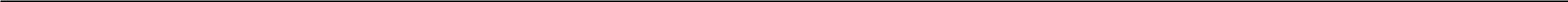 Il/la sottoscritto/a dichiara che la prestazione sopra indicata è fuori dal campo dell'applicazione dell'IVA ai sensi dell'art. 5 del D.P.R. 633/72.						IL PRESTATORE D'OPERA 	Marca da bollo euro 2 obbligatoria per compenso lordo superiore a euro 77,47Numero notuladata emissionexxxDATI COLLABORATORE ESTERNODATI COLLABORATORE ESTERNOCognomeNomeNomeGCodice FiscaleId. esteroId. esteroCodice FiscaleId. esteroId. esteroCodice FiscaleId. esteroId. esteroData di nascitacomunecomuneprov.Data di nascitacomunecomuneprov.Indirizzo residenzanr.Indirizzo residenzanr.Indirizzo residenzanr.C.A.P.comunecomuneprov.Telefonoe-maile-mailTelefonoe-maile-mailDATI INCARICODATI INCARICODecorrenza dalalOggetto incarico:A - compenso lordo percipiente €  -B - ritenuta d'acconto 20% (calcolata su A)B - ritenuta d'acconto 20% (calcolata su A)B - ritenuta d'acconto 20% (calcolata su A)€   -NETTO DA PERCEPIRE (= A - B)NETTO DA PERCEPIRE (= A - B)NETTO DA PERCEPIRE (= A - B)€ 